ΑΙΤΗΣΗ ΓΙΑ ΧΟΡΗΓΗΣΗ ΟΙΚΟΓΕΝΕΙΑΚΟΥ ΕΠΙΔΟΜΑΤΟΣ(Εφόσον υπάρχουν τέκνα)Ονοματεπώνυμο Αιτούντος-Αιτούσας:…………………………………………………….…………………………………………………….Πατρώνυμο:……………………………………. Α.Φ.Μ.: ……………………………….Δ.Ο.Υ: ………………………………...ΑΝΑΠΛΗΡΩΤΗΣ: ΠΛΗΡΟΥΣ ΩΡΑΡΙΟΥ:……………. ΜΕΙΩΜΕΝΟΥ ΩΡΑΡΙΟΥ:…………ΕΙΔΙΚΟΤΗΤΑ:(ΛΕΚΤΙΚΟ)……………………(..…Ε-…....)ΤΗΛΕΦΩΝΑ:ΣΤΑΘΕΡΟ-Α:…………… ……………….…ΚΙΝΗΤΟ-Α:…….……………….…………..Διεύθυνση Κατοικίας/Τ.Κ./ΠΟΛΗ:……………………………………………………………………………………………………………………………………………………………………………………………………………………ΘΕΜΑ: «Χορήγηση Οικογενειακού επιδόματος λόγω ύπαρξης τέκνου-ων»Πειραιάς ……/……/20….ΠΡΟΣ:Τη Δ/νση Π.Ε. ΠειραιάΣας παρακαλώ να μου χορηγήσετε οικογενειακό επίδομα για το/τα: (……)	…….............. τέκνο-α μου,(αριθμητικώς)  (ολογράφως)εφόσον αυτό-ά είναι: ανήλικο-α ήσπουδάζον-τα, άνω των 18 και κάτω των 25 ετών.Ο/Η ΑΙΤΩΝ-ΟΥΣΑ:………………………………(Υπογραφή)Συνημμένα :Πιστοποιητικό Οικογενειακής Κατάστασης (τελευταίου τριμήνου) από το Δήμο (για τους έγγαμους και/ή γονείς ενός ή περισσότερωντέκνων). Στην περίπτωση σπουδαζόντων τέκνων ( άνω των 18 και κάτω των 25 ετών), ο/η εκπ/κός προσκομίζει και βεβαίωση σπουδών του  Πανεπιστημίου.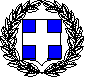 ΠΑΡΑΡΤΗΜΑ ΙΥΠΕΥΘΥΝΗ ΔΗΛΩΣΗ(άρθρο 8 Ν.1599/1986)Με ατομική μου ευθύνη και γνωρίζοντας τις κυρώσεις (3), που προβλέπονται από τις διατάξεις της παρ. 6 του άρθρου 22 του Ν. 1599/1986, δηλώνω ότι: το τέκνο μου με Ημερομηνία Γέννησης (…/…/……..), δεν έχει ίδια εισοδήματα είτε από  την άσκηση βιοποριστικού επαγγέλματος είτε από άλλη πηγή, ούτε υποβάλλει φορολογική  δήλωση, σύμφωνα με τις διατάξεις του άρθρου 35, παρ.3 του Ν.4484/2017. (4)Ημερομηνία:	../../20...Ο – Η Δηλών(Υπογραφή)Αναγράφεται από τον ενδιαφερόμενο πολίτη ή Αρχή ή η Υπηρεσία του δημόσιου τομέα, που απευθύνεται η αίτηση.Αναγράφεται ολογράφως.«Όποιος εν γνώσει του δηλώνει ψευδή γεγονότα ή αρνείται ή αποκρύπτει τα αληθινά με έγγραφη υπεύθυνη δήλωση του άρθρου 8 τιμωρείται με φυλάκιση τουλάχιστον τριών μηνών. Εάν ο υπαίτιος αυτών των πράξεων σκόπευε να προσπορίσει στον εαυτόν του ή σε άλλον περιουσιακό όφελος βλάπτοντας τρίτον ή σκόπευε να βλάψει άλλον, τιμωρείται με κάθειρξη μέχρι 10 ετών.Σε περίπτωση ανεπάρκειας χώρου η δήλωση συνεχίζεται στην πίσω όψη της και υπογράφεται από τον δηλούντα ή την δηλούσα.ΠΡΟΣ(1):Ο – Η Όνομα:Επώνυμο:Επώνυμο:Όνομα και Επώνυμο Πατέρα:Όνομα και Επώνυμο Πατέρα:Όνομα και Επώνυμο Πατέρα:Όνομα και Επώνυμο Πατέρα:Όνομα και Επώνυμο Μητέρας:Όνομα και Επώνυμο Μητέρας:Όνομα και Επώνυμο Μητέρας:Όνομα και Επώνυμο Μητέρας:Ημερομηνία γέννησης(2):Ημερομηνία γέννησης(2):Ημερομηνία γέννησης(2):Ημερομηνία γέννησης(2):Τόπος Γέννησης:Τόπος Γέννησης:Τόπος Γέννησης:Τόπος Γέννησης:Αριθμός Δελτίου Ταυτότητας:Αριθμός Δελτίου Ταυτότητας:Αριθμός Δελτίου Ταυτότητας:Αριθμός Δελτίου Ταυτότητας:Τηλ:Τόπος Κατοικίας:Τόπος Κατοικίας:Οδός:Αριθ:ΤΚ:Αρ. Τηλεομοιοτύπου (Fax):Αρ. Τηλεομοιοτύπου (Fax):Αρ. Τηλεομοιοτύπου (Fax):Δ/νση Ηλεκτρ. Ταχυδρομείου (Ε-mail):Δ/νση Ηλεκτρ. Ταχυδρομείου (Ε-mail):